Требования к оформлению статей для публикации в сборникеФайл с текстом статьи должен быть назван именем первого указанного автора.Статья должна быть выполнена в электронной форме в формате MS Word любой версии опционально на русском или английском языках.Статья должна быть оформлена следующим образом:- формат листа А4, ориентация книжная;- поля страницы: верхнее 2,0 см; нижнее 2,0 см; левое 3,0 см; правое 1,0 см;- шрифт Times New Roman, размер 12, междустрочный интервал одинарный, без переносов, выравнивание по ширине;- абзацный отступ 1.25 см, интервал между абзацами 0 пт;- объём содержательной части реферата не должен быть менее 4 и не более 16 строк;- список литературы по ГОСТ 7.1-2003.При подготовке документа не следует использовать разрывы строки, разрыв страницы, более одного пробела подряд, расстановку переносов с помощью дефисов и т.п. В тексте статьи используются только «французские» кавычки.Структура статьи:- наименование статьи (без переносов, ПРОПИСНЫМИ БУКВАМИ, полужирным шрифтом, выравнивание по центру);- далее через один интервал: фамилия, инициалы, ученая степень автора(ов) (полужирным шрифтом, без переносов, выравнивание по центру);- затем через один интервал: учреждения, где работают авторы, город; ниже по центру e-mail для переписки (без переносов, курсивом, выравнивание по центру);- через один интервал: заголовок Аннотация (с ПРОПИСНОЙ буквы, полужирный курсив, по центру, выравнивание по ширине); - текст аннотации статьи должен отражать основной смысл статьи в сжатом виде. Объём содержательной части аннотации на каждом из языков должен быть не менее 4 и не более 16 строк.- далее через один интервал текст статьи;- через один интервал: заголовок Литература (с ПРОПИСНОЙ буквы, полужирный курсив, по центру, выравнивание по ширине), список должен включать полные библиографические описания используемых литературных источников.Оформление рисунков:- все рисунки в статье должны иметь сквозную нумерацию, начиная с 1;- в случае, когда рисунок только один, номер рисунка не ставят, а в ссылке на рисунок упоминают только слово «рисунок»;- содержательная часть рисунка (часть кроме подписи) должна иметь размеры, не превышающие 12х12 см;- поясняющие подписи на рисунках должны быть выполнены читаемым шрифтом;- подрисуночная подпись должна быть выполнена шрифтом основного текста в формате «Рисунок 1 – Текст подписи».Оформление таблиц:- все таблицы в статье должны иметь сквозную нумерацию, начиная с 1;- в случае, когда таблица только одна, номер таблицы не ставят, а в ссылке на таблицу упоминают только слово «таблица»;- содержательная часть таблицы должна иметь размеры, не превышающие по ширине ширину общего текста (без учёта красной строки);- при переносе таблицы на следующую страницу в шапке должна быть указана нумерация столбцов;- текст таблиц должен быть выполнен читаемым шрифтом Times New Roman, по размеру не превышающим 12 пт., межстрочный интервал одинарный;- надтабличная подпись должна быть выполнена шрифтом основного текста в формате «Таблица 1 – Текст подписи» (с ПРОПИСНОЙ буквы, шрифт Times New Roman, БЕЗ красной строки, выравнивание по ширине, перенос слов не допускается).Статьи высылать на эл. почту: 	kuban@fncps.ruПример оформления статьиНАИМЕНОВАНИЕ СТАТЬИИванов И.И., кандидат технических наук, Петров П.П., аспирантКФ ФГБНУ «ФНЦ пищевых систем им. В.М. Горбатова» РАН, г. Краснодарe-mail: 123@123.comАннотацияТекст реферата, отражающий существо и (кратко) результаты работы, объёмом не менее 4 и не более 16 строк.Тест статьи.Таблица 1 – Текст подписиТекст статьи.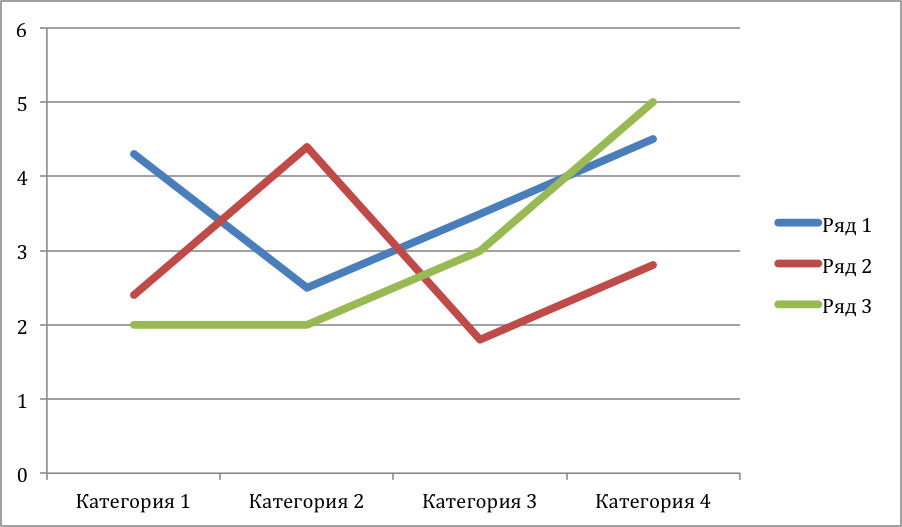 Рисунок 1 – Текст подписиТекст статьи.Литература1. Фамилия автора Инициалы Первый литературный источник // Наименование периодического издания. – Город: Издательство, год. – Номер. – Страницы.…